The Creation Story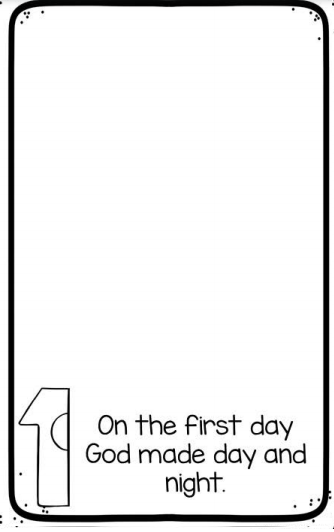 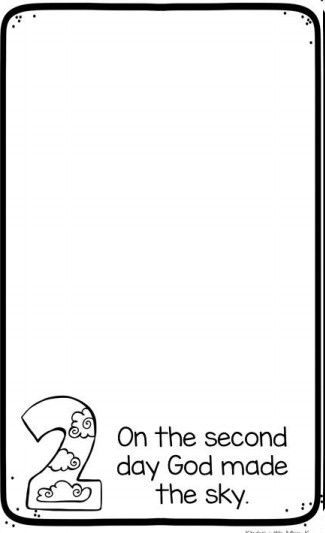 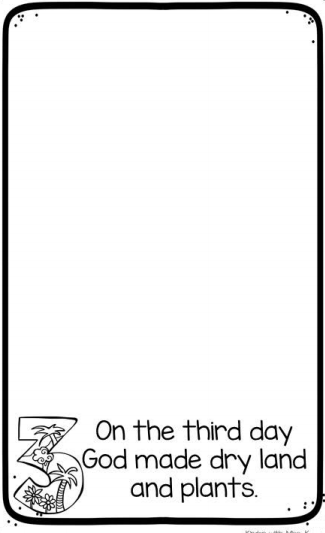 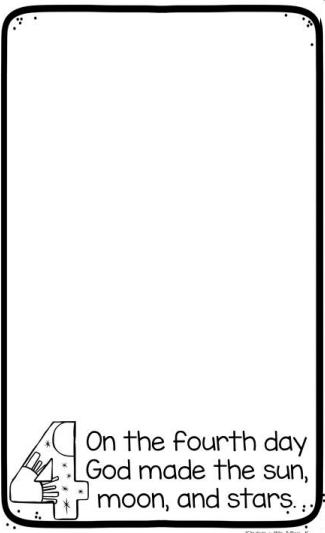 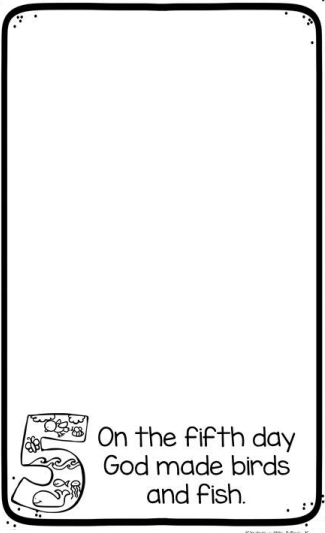 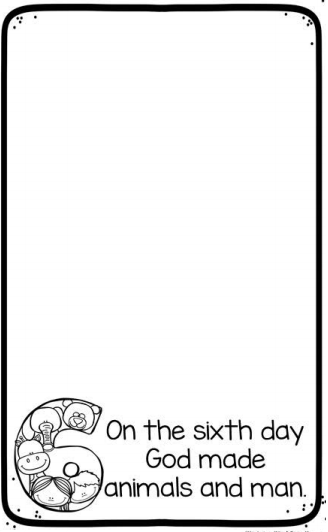 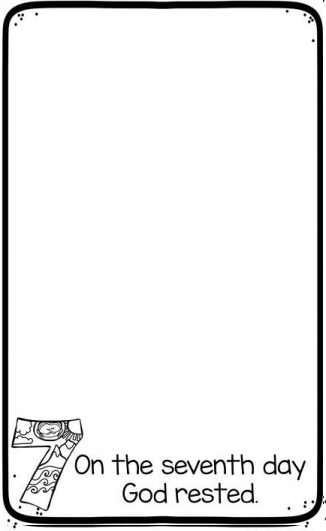 